АгрохимияЕремеев, В. И. Применение новых технологических приемов в сельскохозяйственном производстве (производственный опыт) / В. И. Еремеев, Н. А. Кубанова // Достижения науки и техники АПК. - 2015. - № 6. - С. 62-63.Определена эффективность новых технологических приемов при производстве сельскохозяйственной продукции.Удобрение из торфа Гумостим как стимулятор роста зерновых колосовых / О. В. Литвинчук [и др.] // Защита и карантин растений. - 2015. - № 11. - С. 45-47. Изложены результаты опытов 2009-2014 гг. по изучению влияния удобрения гуминового из торфа Гумостим на озимую рожь и овес в Нарымском отделе селекции и семеноводства ФГБНУ "СибНИИСХиТ". Приведены результаты опытов, показано влияние Гумостима на урожайность и технологические качества.Хорошкин, А. Б. Аминокислоты в листовых подкормках / А. Б. Хорошкин // Картофель и овощи. - 2015. - № 5. - С.17-18.Представлены препараты Аминофол и Максифол, которые содержат аминокислоты и обеспечивают эффективное питание растений.Составитель: Л.М. Бабанина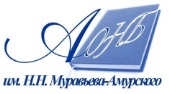 Государственное бюджетное учреждение культуры«Амурская областная научная библиотека имени Н.Н. Муравьева-Амурского